Armstrong Spallumcheen Chamber of Commerce 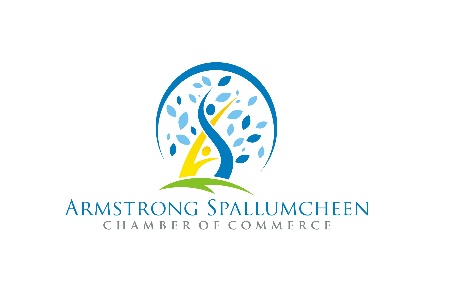 2021 Membership Application I understand and agree that this membership remains in effect until I give notice and that my annual membership is due and payable by January 1st each year.Company Name: _____________________________________________________________________Type of Business: _____________________________________________________________________Business Description:__________________________________________________________________Mailing Address: _____________________________________________________________________Street Address: ______________________________________________________________________Bus. Phone: ______________________ Email: _____________________________________________Website: ___________________________________________________________________________Contact Person: _____________________________________________ Phone: __________________Number of Paid Employees: ________ Application Date: _____________________________________      Yearly Membership Fee:Payable by cash, cheque or e-transfer to:  Armstrong Spallumcheen Chamber of CommerceMail or drop off to: Box 118, 3550 Bridge Street, Armstrong BC V0E 1B0Questions?  Please call 250 546 8155 or email carol@aschamber.com*Is your business interested in hosting a social “Business after Business” networking event:   YES_____ NO _____EMAIL CONSENT   ____ I would like to receive emails from Armstrong Spallumcheen Chamber of Commerce, including email invoicing/receipts, newsletters, invitations to events, and information(2021) For office use:  New Member _____    Current Member Update   _____    Welcome Letter______ Website Listing _____ Constant Contact email ______Bits & Bytes Welcome _____ fb Welcome _______Excel membership list _____ File Folder _____ Accounting ______